Attends ton tour 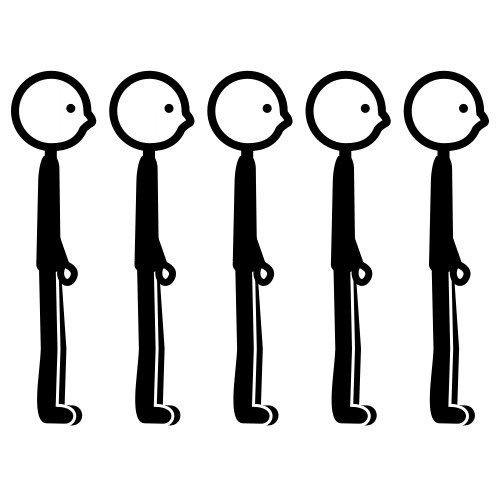 Ouvre la porte 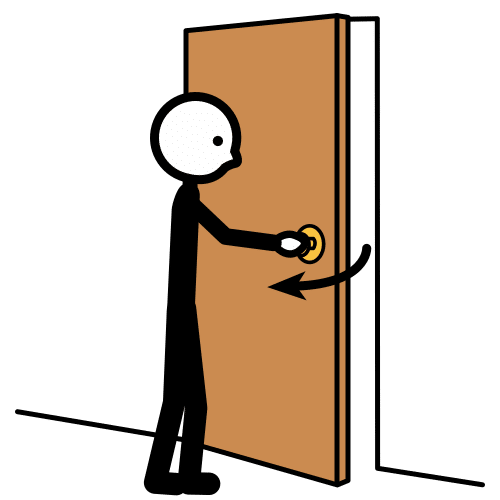 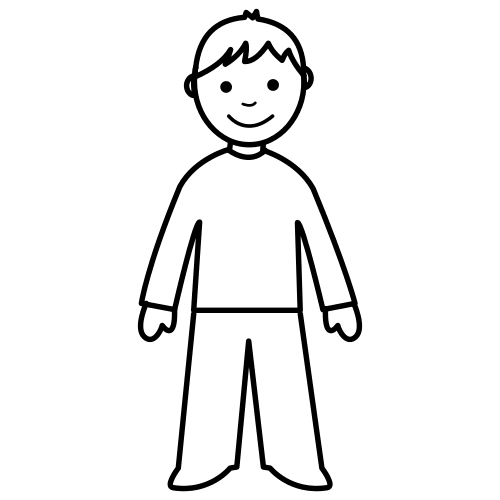 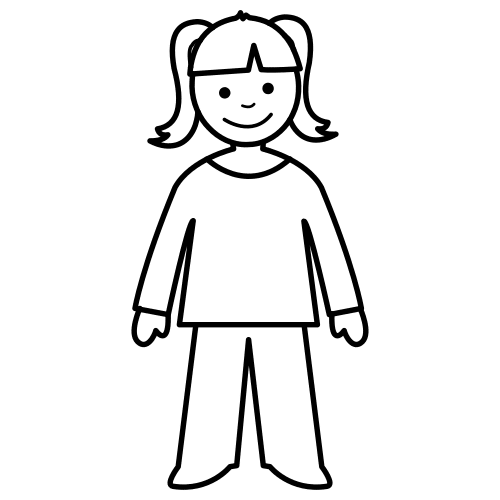 Tiens la mainMets son manteau 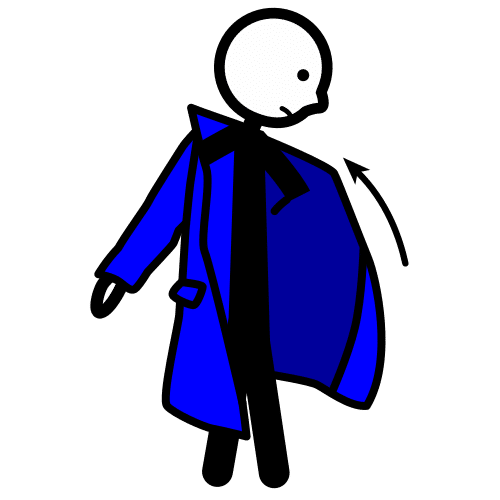 Assieds-toi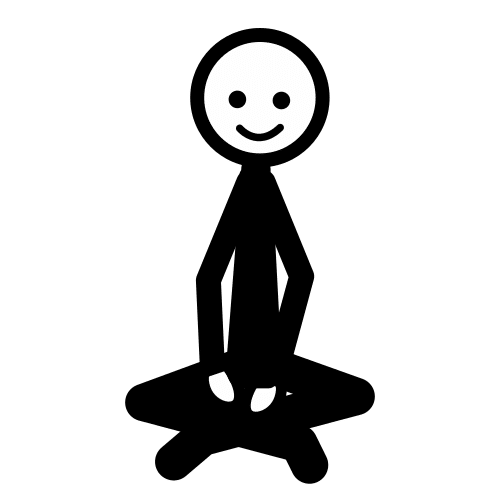 Mouche-toi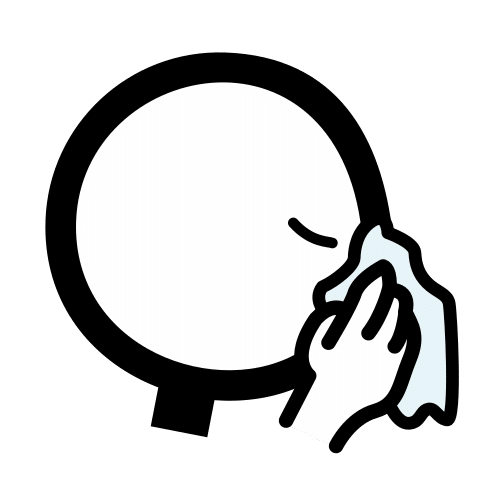 Enlève tes chaussures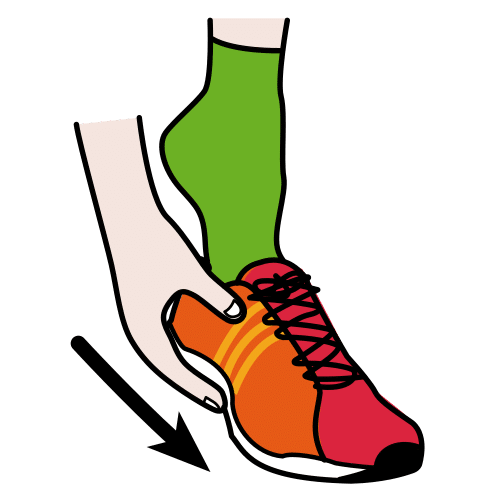 Écoute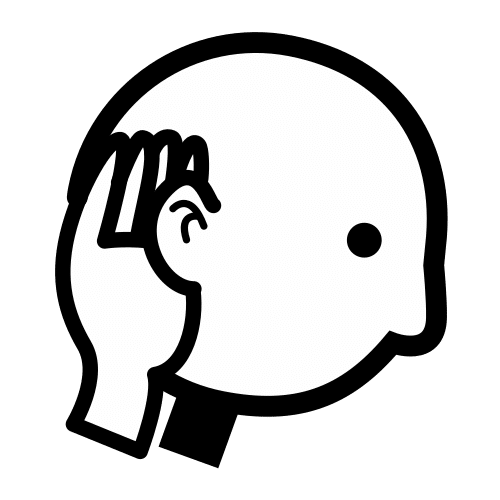 Va aux toilettes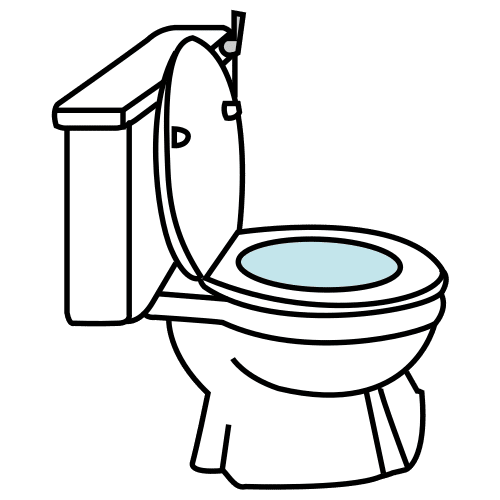 Mets tes lunettes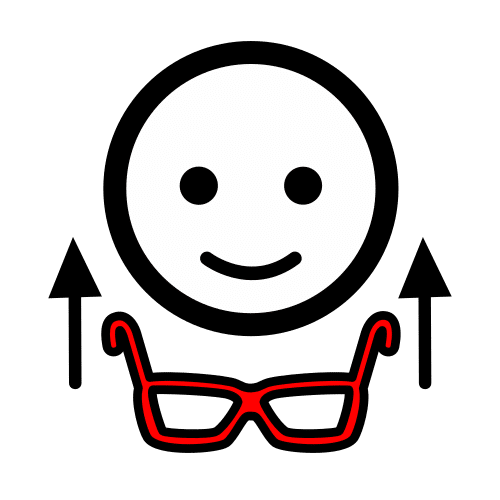 Allume la lumière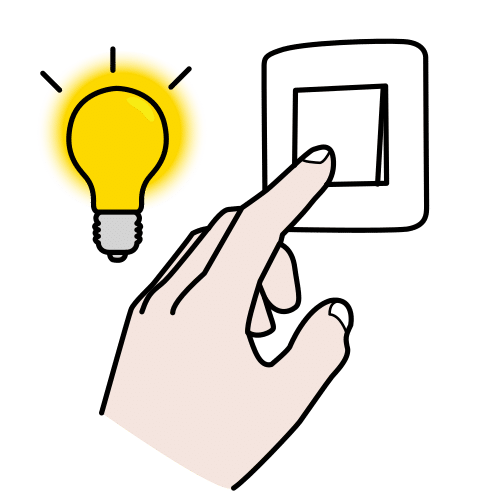 Lave la table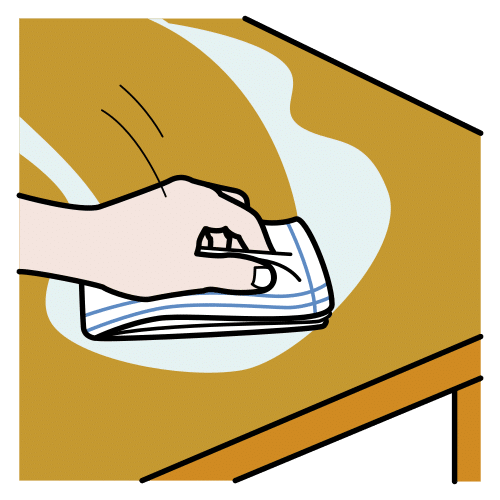 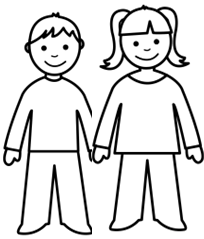 Mets-toi en rangFerme la porte 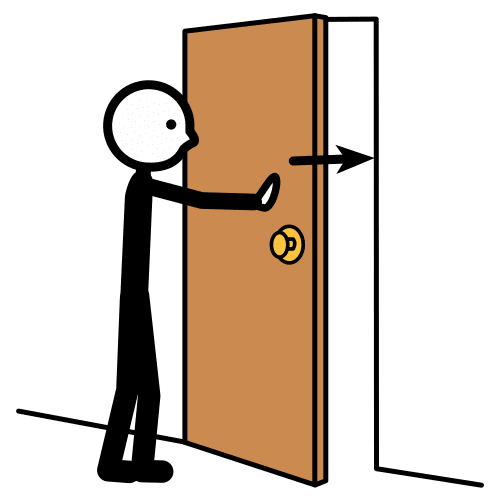 Arrête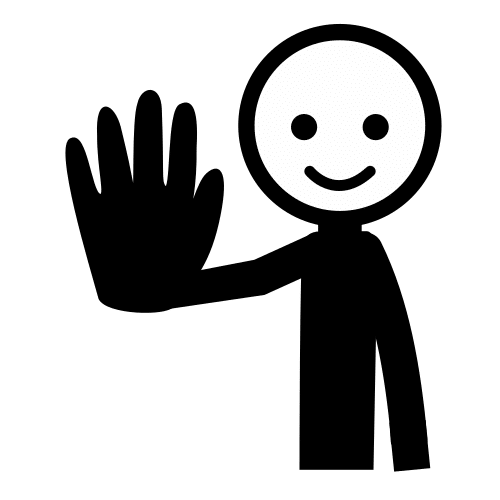 Jette à la poubelle 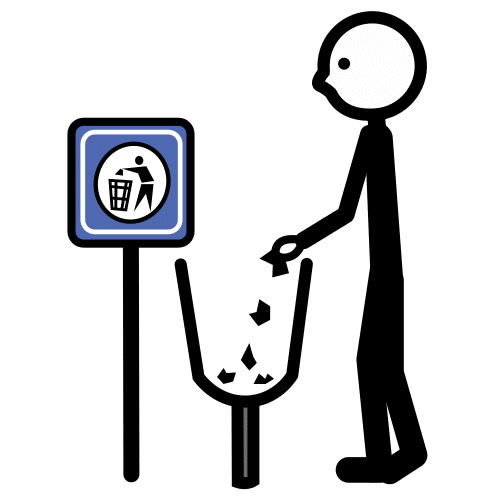 Assieds-toi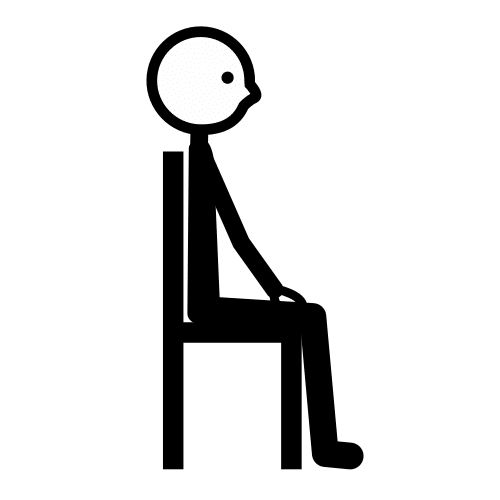 Enlève ton manteau 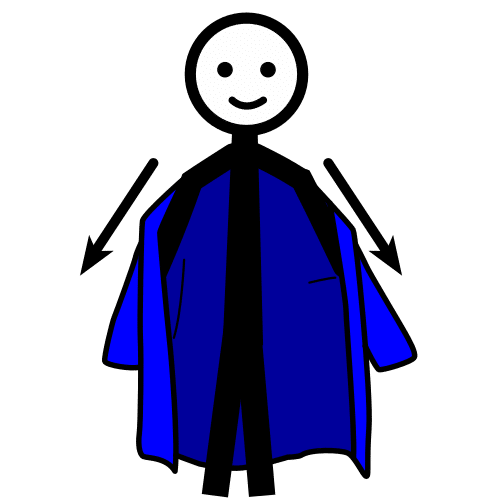 Lave tes mains 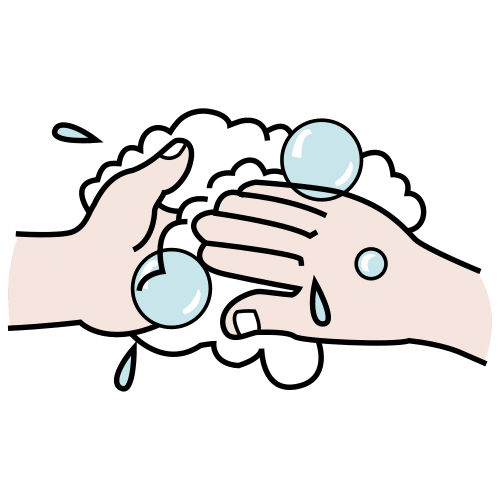 Chut !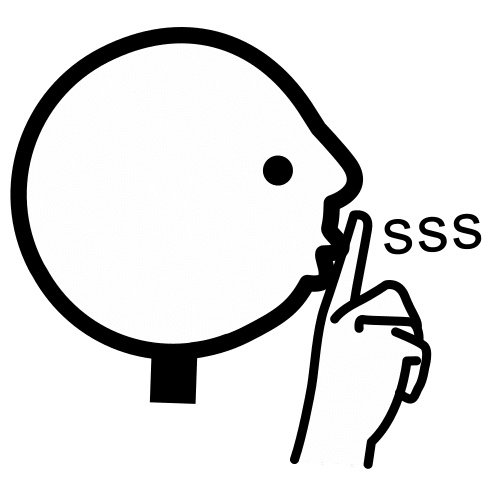 Mets tes chaussures 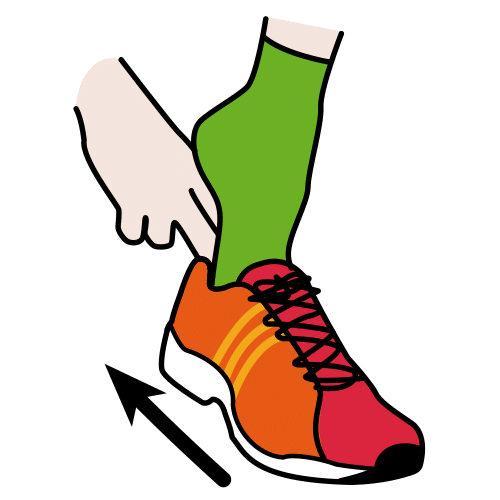 Efface le tableau 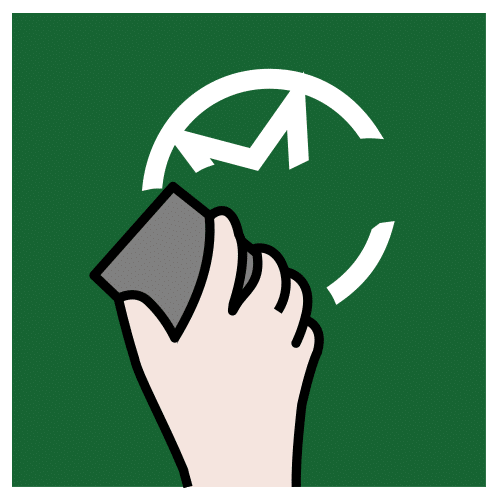 Éteins la lumière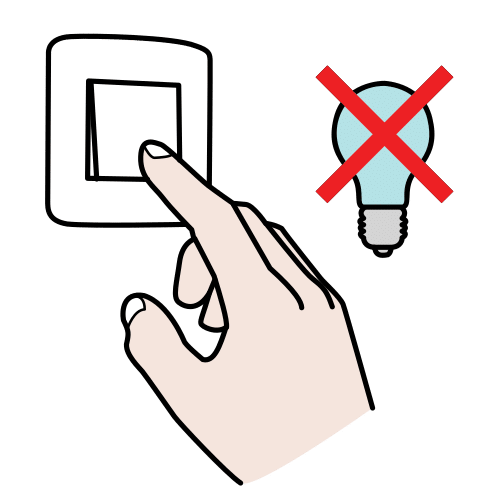 Enlève tes lunettes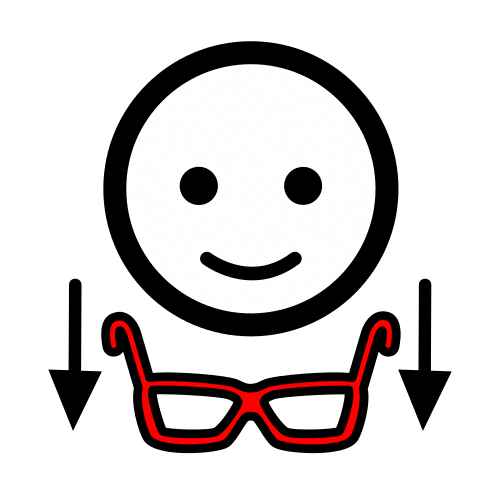 Va à la cantine 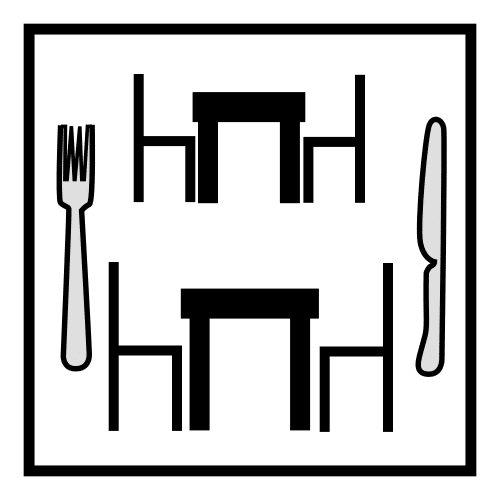 Lève la main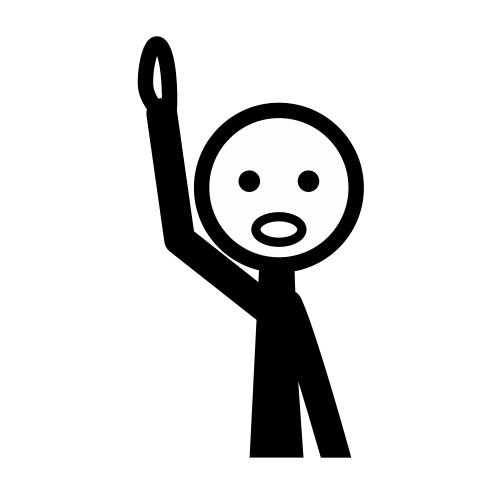 Réfléchis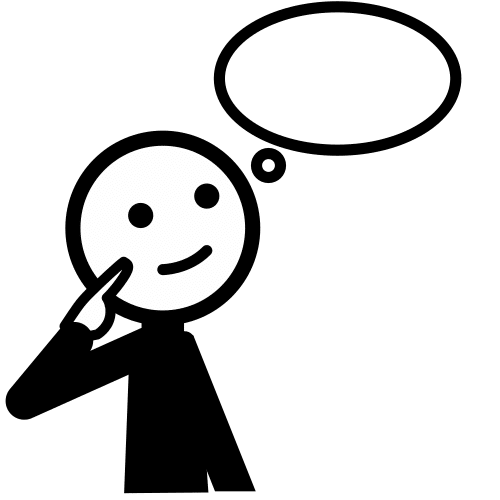 Marche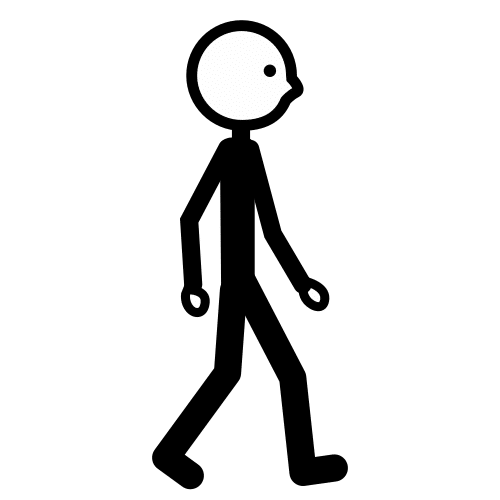 Prends ton sac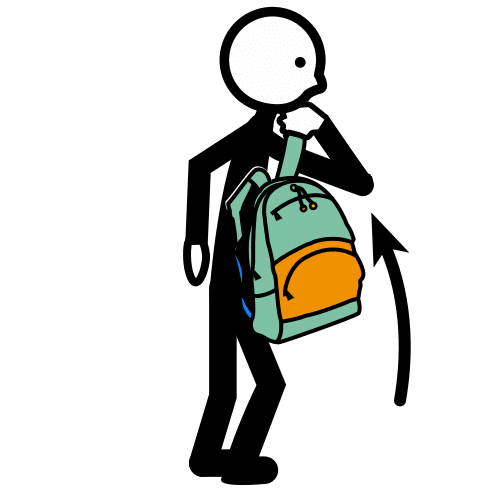 Range ta chaise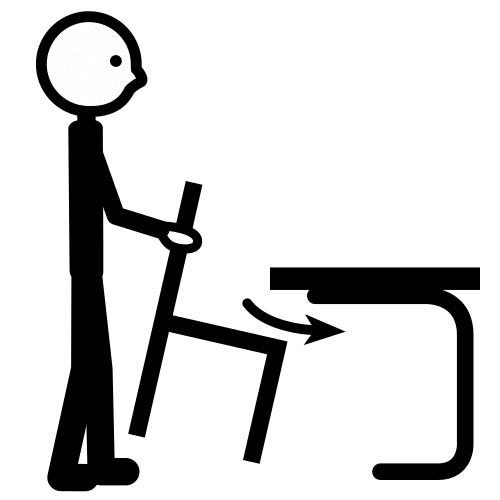 Va dans la classe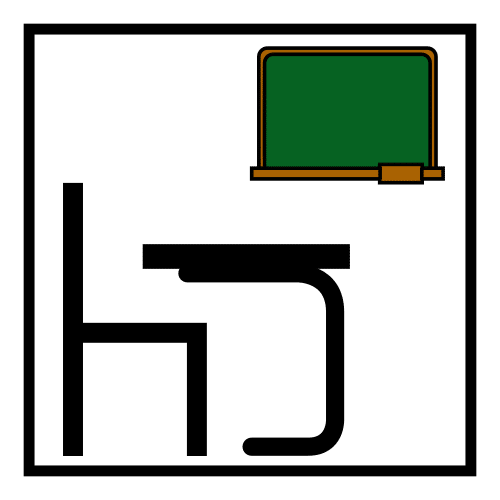 Dis pardon 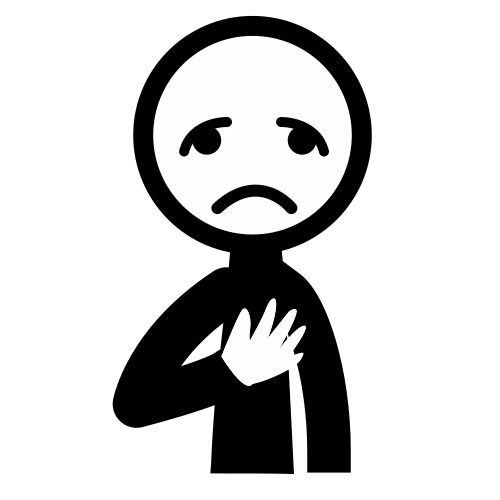 Dors à la sieste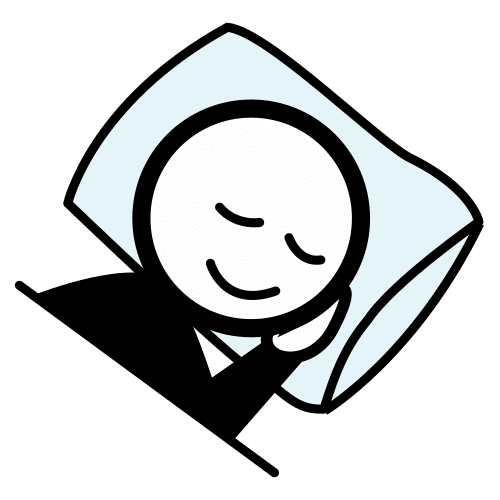 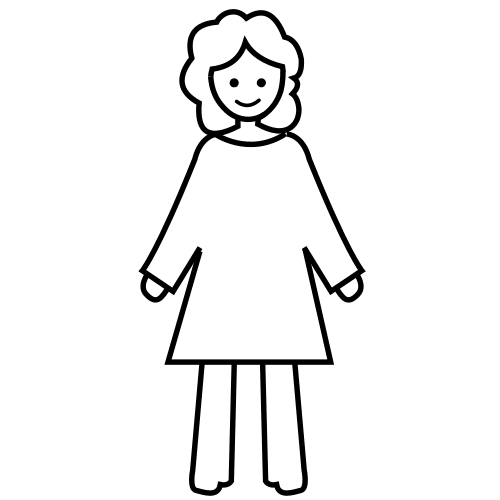 Tiens la main Pose ton sac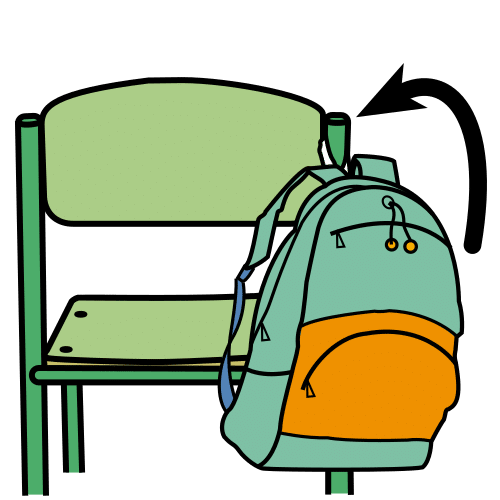 Lève toi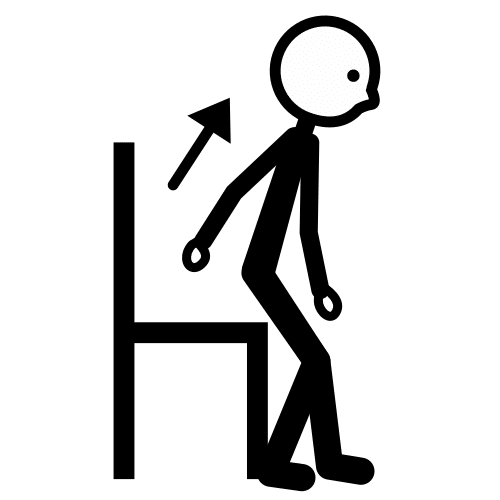 